Zápis z jednání Komise Rady hl. m. Prahy pro Prahu bezbariérovou a otevřenouze dne 10. 1. 2018Přítomni:Předsedkyně: Ľubica DuškováČlenové: Ing. David Dohnal (DPP), Ing. Dagmar Lanzová (NRZP), Mgr. Jaroslav Mach (RFD MHMP), Ing. František Brašna (SONS ČR), PaedDr. Hana Mrňková (SCZ MHMP), Ing. Milada Voborská, Ing. arch. Jan Tomandl (POV). Tomáš Prousek (ROPID), Ing. Jiří PařízekTajemník: Mgr. Karolína Klímová (RFD MHMP)Omluveni: Ing. Patrik Nacher, Hana Nováková, Mgr. Petra Rafajová, Mgr. Daniel Štěpán, Ing. Tomáš Kaas (RFD MHMP), Petr Kalous (TSK), Jitka Bausteinová Novotná (STP v ČR), Ing. Antonín Weinert, Mgr. Erik Čipera (Asistence, o.p.s.).Hosté: Milan Závada (TSK), Ing. Lenka Zach (TSK), Bc. Jaroslav Hájek (RFD), Lucie Chadrabová (RFD), Jindřich Jindřich (Temper Communication), Ing. Tomáš Baránek (Metroprojekt), Mgr. Michalk Žaloudek (MHMP SE3)Jednání svolala předsedkyně komise na středu 10. ledna 2018 v 13:00 hodin do zasedací místnosti č. 201 Škodova paláce, Jungmannova 35/29, Praha 1. Členům komise a hostům byla rozeslána e-mailem pozvánka a program jednání:Návrh rozpočtu položky Praha bez bariérPředstavení marketingové strategie v oblasti odstraňování bariérStudie bezbariérového zpřístupnění vybraných stanic metraKontrola úkolů Různé

Předsedkyně přivítala přítomné a konstatovala, že komise je vzhledem k počtu přítomných usnášeníschopná. Schválení zápisu z minulého jednání komise konaného dne 6. 12. 2017. Hlasování: pro: 10, proti: 0, zdržel se: 0Zápis byl schválen.Dále bylo hlasováno o navrženém programu jednání.  Hlasování: pro: 10, proti: 0, zdržel se: 0Program byl schválen.Ad 1) Návrh rozpočtu položky Praha bez bariérČlenům komise byl v předstihu zaslán návrh členění rozpočtové položky Praha bez bariér pro rok 2018 s následujícím komentářem: Zastupitelstvo HMP schválilo pro položku Praha bez bariér 2018 celkem 30 mil. Kč, přičemž od TSK a DPP jsme obdrželi požadavky na celkem 59,85 mil. Kč. Rozpočet byl navržen tak, aby byla zajištěna realizace všech připravených akcí a pokračování přípravy akcí, kde byla příprava již zahájena.  Dále TSK HMP navrhujeme položku určenou k pokrytí zahájení přípravy případných nových požadavků.Tyto akce jsou přímo kryty  z položky Praha bez Bariér 2018, a to ve výši 14,868 mil. Kč u TSK HMP a 15,132 mil. Kč u DPP, celkem tedy 30,0 mil. Kč. Dále jsou v rozpočtu uvedeny akce DPP, které budou realizovány po převodu nevyužitých prostředků z roku 2017 do roku 2018. Akce ve výši 29,85 mil. Kč, kde probíhá příprava, ale realizace je buď nákladná (např. výtah Opatov) nebo zatím nejistá (zatím není stavební povolení - viz akce TSK),  jsou zařazeny k podpoře Komisí s tím, že realizace je závislá na navýšení rozpočtu ze strany vedení hl. m. Prahy.K návrhu rozpočtu nebyly položeny žádné dotazy ani vzneseny protinávrhy.Návrh usnesení: Komise schvaluje navržené členění rozpočtové položky Praha bez bariér a doporučuje Radě hlavního města navýšit tuto rozpočtovou položku tak, aby mohly být realizovány všechny připravené akce. Hlasování: pro 10, proti 0, zdržel se 0. Usnesení bylo přijato.Úkol RFD: Předložit Radě HMP.Ad 2) Představení marketingové strategie v oblasti odstraňování bariérČlenům komise byl v předstihu zaslán podkladový materiál, který přítomným představil a okomentoval zástupce společnosti Temper Communication, p. Jindřich.Na základě připomínek RFD byly v podkladech provedeny tyto změny: z grafických návrhů vypuštěna 1. varianta (červený podkres), z plnění vypuštěna tvorba brožury pro odbornou veřejnost, budou vytvořeny další návrhy pro logo, bude přidána akce pro veřejnost v rámci Evropského týdne mobility v 09/2018.Na položené dotazy bylo upřesněno: rozpočet kampaně je do 2 mil Kč, plnění zahrnuje zajištění inzertního prostoru (kompletní medializace).Ad 3) Studie bezbariérového zpřístupnění vybraných stanic metraPodklady byly členům komise zaslány v předstihu, na jednání je představil a okomentoval Ing. Baránek. Jedná se o studie přístupnosti metra zpracované v roce 2017 pro tyto stanice: Želivského, Jinonice, Křižíkova, Radlická, Pražského povstání.Ing. Pařízek: Jaký je u řešení bezbariérového přístupu ke stanici metra Želivského rozdíl ve finanční náročnosti řešení varianty 1 a 2?T. Baránek: Náklady jsou srovnatelné.Přítomní se shodli na tom, že ve stanici metra Želivského preferují variantu 2 se dvěma evakuačními výtahy.T. Baránek: u stanice metra Jinonice nelze řešit cestou evakuačních výtahů, neboť při stávajícím konstrukčním řešení stanice nelze zajistit záložní zdroj energie.D. Lanzová upozornila na nutnost zajištění bezbariérových pěších vazeb mezi novou developerskou výstavbou Waltrovka a stanicí metra Jinonice.T. Prousek: u stanice metra Radlická není v současnosti nezbytně nutné realizovat výtah do úrovně 2 – přístup k autobusovým zastávkám, neboť tyto nejsou v současnosti obsluhovány.Prezentace Ing. Baránka bude přítomným rozeslána spolu se zápisem z jednání komise.Ad 4) Kontrola úkolůAktualizovaná tabulka úkolů byla členům komise zaslána v předstihu, nebyly k ní vzneseny dotazy.Ľ. Dušková: jaký je stav výběrového řízení na dodavatele služby Doprava na zavolání?T. Prousek: mělo by dojít k zásadnímu pokroku v jednání o podobě zadávací dokumentace do konce tohoto měsíce.Ad 5) RůznéĽ. Dušková upozornila na rozmáhající se nešvar odkládání jízdních kol na nevhodných místech ve veřejném prostoru, zvláště pak jízdních kol tzv. sdílených.J. Mach: MHMP hledá formální cesty, jak tento stav napravit, bohužel možnosti jsou velmi omezené. Podobný problém se řeší v celém evropském prostoru – souvisí s rozvojem cyklistiky jako formy udržitelné dopravy a současně s nástupem sharingových systémů využívajících nezávislých parkovacích zámků. Oceníme, když dostaneme konkrétní informace o špatně zaparkovaném jízdním kole (čas, přesné místo, foto).J. Jindřich: tyto fotografie můžeme použít v kampani, akcentovat toto téma.K. Klímová: V souvislosti s rostoucím významem chůze jako udržitelného módu dopravy MHMP hledá možnosti, jak toto téma akcentovat – bezbariérová komise prochází proměnou, jejímž cílem je rozšířit její agendu právě o pěší dopravu. Budeme členy komise informovat o všech chystaných změnách co nejdříve.Předsedkyně poděkovala všem za účast a ukončila jednání. Termín dalšího pravidelného jednání je 7. 2. 2018. ………………………….                                                                                                                                        Ľubica Duškovápředsedkyně Komise pro Prahu bezbariérovou a otevřenou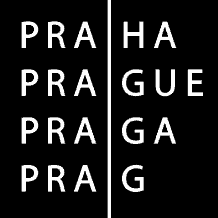 HLAVNÍ MĚSTO PRAHAKomise Rady hl. m. Prahy pro Prahu bezbariérovou a otevřenou